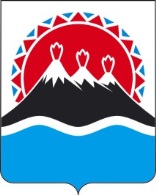 П О С Т А Н О В Л Е Н И ЕПРАВИТЕЛЬСТВА КАМЧАТСКОГО КРАЯ             г. Петропавловск-КамчатскийВ соответствии с Федеральным законом от 25.06.2002 № 73-ФЗ «Об объектах культурного наследия (памятниках истории и культуры) народов Российской Федерации», Федеральным законом от 26.12.2008 № 294-ФЗ «О защите прав юридических лиц и индивидуальных предпринимателей при осуществлении государственного контроля (надзора) и муниципального контроля», Законом Камчатского края от 24.12.2010 № 547 «Об объектах культурного наследия (памятниках истории и культуры) народов Российской Федерации, расположенных на территории Камчатского края» ПРАВИТЕЛЬСТВО ПОСТАНОВЛЯЕТ:Утвердить Порядок организации и осуществления регионального государственного надзора за состоянием, содержанием, сохранением, использованием, популяризацией и государственной охраной объектов культурного наследия регионального значения, объектов культурного наследия местного (муниципального) значения, выявленных объектов культурного наследия в Камчатском крае согласно приложению к настоящему постановлению.Настоящее постановление вступает в силу через 10 дней после дня его официального опубликования.Первый вице-губернатор Камчатского края                                                                                  И.Л. УнтиловаСОГЛАСОВАНОЗаместитель Председателя Правительства Камчатского края                                                   В.Б. ПригорневРуководитель Службы охраны объектов культурного наследия Камчатского края                                                                                Л.Д. КрапивинаНачальник Главного правовогоУправления Губернатора и Правительства Камчатского края                                                             С.Н. ГудинИсп. Елена Викторовна РодинаСлужба охраны объектов культурного наследия Камчатского краяТел. (924) 783-53-14Порядокорганизации и осуществления регионального государственного надзора за состоянием, содержанием, сохранением, использованием, популяризацией и государственной охраной объектов культурного наследия регионального значения, объектов культурного наследия местного (муниципального) значения, выявленных объектов культурного наследия в Камчатском крае1.  Настоящий Порядок устанавливает требования к организации и осуществлению регионального государственного надзора за состоянием, содержанием, сохранением, использованием, популяризацией и государственной охраной объектов культурного наследия регионального значения, объектов культурного наследия местного (муниципального) значения, выявленных объектов культурного наследия в Камчатском крае (далее соответственно - региональный государственный надзор, объекты культурного наследия).2. Регионального государственный надзор направлен на предупреждение, выявление и пресечение нарушений органами государственной власти, органами местного самоуправления муниципальных образований в Камчатском крае (далее - органы местного самоуправления), а также юридическими лицами, их руководителями и иными должностными лицами, индивидуальными предпринимателями, их уполномоченными представителями (далее - юридические лица, индивидуальные предприниматели) и физическими лицами требований, установленных в соответствии с международными договорами Российской Федерации, Федеральным законом от 25.06.2002 № 73-ФЗ «Об объектах культурного наследия (памятниках истории и культуры) народов Российской Федерации» (далее - Федеральный закон «Об объектах культурного наследия (памятниках истории и культуры) народов Российской Федерации»), другими федеральными законами, принимаемыми в соответствии с ними иными нормативными правовыми актами Российской Федерации, законами и иными нормативными правовыми актами Камчатского края в области охраны объектов культурного наследия (далее - обязательные требования).3. Региональный государственный надзор осуществляется Службой охраны объектов культурного наследия Камчатского края (далее - Служба).4. Должностными лицами Службы, уполномоченными на осуществление регионального государственного надзора (далее - должностные лица Службы), являются:1) руководитель Службы;2) советник Службы.5. Должностные лица Службы имеют специальные служебные удостоверения.6. Должностные лица Службы при осуществлении регионального государственного надзора пользуются правами, соблюдают ограничения, а также несут ответственность за неисполнение или ненадлежащее исполнение возложенных на них полномочий в соответствии с законодательством Российской Федерации.7. Региональный государственный надзор в части организации и проведения проверок юридических лиц и индивидуальных предпринимателей осуществляется в соответствии с Федеральным законом от 26.12.2008 № 294-ФЗ «О защите прав юридических лиц и индивидуальных предпринимателей при осуществлении государственного контроля (надзора) и муниципального контроля» (далее - Федеральный закон «О защите прав юридических лиц и индивидуальных предпринимателей при осуществлении государственного контроля (надзора) и муниципального контроля»).8. Региональный государственный надзор за деятельностью органов местного самоуправления  и должностных лиц местного самоуправления в области охраны объектов культурного наследия осуществляется в соответствии с Федеральным законом от 06.10.2003 № 131-ФЗ «Об общих принципах организации местного самоуправления в Российской Федерации».9. Региональный государственный надзор осуществляется посредством:1) организации и проведения проверок органов государственной власти, органов местного самоуправления, юридических лиц, индивидуальных предпринимателей и физических лиц;2) организации и проведения мероприятий по контролю за состоянием объектов культурного наследия;3) принятия предусмотренных законодательством Российской Федерации мер по пресечению и (или) устранению последствий выявленных нарушений, в том числе выдачи обязательных для исполнения предписаний об отмене решений органов государственной власти или органов местного самоуправления, принятых с нарушением Федерального закона «Об объектах культурного наследия (памятниках истории и культуры) народов Российской Федерации», или о внесении в них изменений;4) систематического наблюдения за исполнением обязательных требований, анализа и прогнозирования состояния исполнения обязательных требований при осуществлении органами государственной власти, органами местного самоуправления, юридическими лицами, индивидуальными предпринимателями и физическими лицами своей деятельности (далее - систематическое наблюдение).10. Проверки юридических лиц и индивидуальных предпринимателей осуществляются должностными лицами Службы в порядке, установленном статьями 9 - 13 и 14 Федерального закона «О защите прав юридических лиц и индивидуальных предпринимателей при осуществлении государственного контроля (надзора) и муниципального контроля».11. Должностные лица Службы в порядке, установленном законодательством Российской Федерации, имеют право:1) запрашивать и получать на основании мотивированных письменных запросов от органов государственной власти, органов местного самоуправления, юридических лиц, индивидуальных предпринимателей и физических лиц информацию и документы по вопросам охраны объектов культурного наследия;2) беспрепятственно по предъявлении служебного удостоверения и копии приказа (распоряжения) руководителя Службы о назначении проверки либо задания Службы посещать и обследовать используемые органами государственной власти, органами местного самоуправления, юридическими лицами, индивидуальными предпринимателями и физическими лицами при осуществлении хозяйственной и иной деятельности территории, здания, производственные, хозяйственные и иные нежилые помещения, строения, сооружения, являющиеся объектами культурного наследия либо находящиеся в зонах охраны таких объектов, земельные участки, на которых такие объекты расположены либо которые находятся в зонах охраны таких объектов, а с согласия собственников жилые помещения, являющиеся объектами культурного наследия, и проводить исследования, испытания, измерения, расследования, экспертизы и другие мероприятия по контролю;3) выдавать предписания, в том числе:а) об устранении выявленных нарушений обязательных требований, предъявляемых к собственнику или иному законному владельцу объекта культурного наследия либо земельного участка, водного объекта или его части, в границах которых располагается объект археологического наследия, объекта недвижимого имущества, расположенного в зонах охраны объектов культурного наследия;б) об устранении нарушений особого режима использования земель в границах зон охраны объекта культурного наследия;в) об устранении нарушений требований к осуществлению деятельности в границах территории объекта культурного наследия либо особого режима использования земельного участка, водного объекта или его части, в границах которых располагается объект археологического наследия;г) о приостановлении работ, указанных в статье 36 Федерального закона «Об объектах культурного наследия (памятниках истории и культуры) народов Российской Федерации»;4) привлекать к административной ответственности и принимать меры по предотвращению правонарушений;5) направлять в уполномоченные органы материалы, связанные с нарушениями обязательных требований, для решения вопросов о возбуждении уголовных дел по признакам преступлений;6) предъявлять в суд:а) иски о понуждении исполнить обязательства в области сохранения, использования, популяризации и государственной охраны объектов культурного наследия в натуре;б) в случае если собственник объекта культурного наследия, включенного в единый государственный реестр объектов культурного наследия (памятников истории и культуры) народов Российской Федерации (далее - реестр), выявленного объекта культурного наследия либо собственник земельного участка, в границах которого располагается объект археологического наследия, не выполняет требований к сохранению объекта культурного наследия или совершает действия, угрожающие сохранности объекта культурного наследия и влекущие утрату им своего значения, - иски об изъятии из собственности указанных лиц объекта культурного наследия либо земельного участка, в границах которого располагается объект археологического наследия;в) в случае если объект культурного наследия, включенный в реестр, уничтожен по вине собственника данного объекта или пользователя данным объектом либо по вине владельца земельного участка, в границах которого располагался объект археологического наследия, - иски о безвозмездном изъятии у указанных лиц земельного участка в границах территории объекта культурного наследия, являющегося неотъемлемой частью объекта культурного наследия, либо земельного участка, в границах которого располагался объект археологического наследия.12. Систематическое наблюдение осуществляется должностными лицами Службы в форме мониторинга:1) состояния объектов культурного наследия, территорий объектов культурного наследия, зон охраны объектов культурного наследия, территорий исторических поселений; 2) проведения работ по сохранению объекта культурного наследия.13. Мероприятия по контролю за состоянием объектов культурного наследия и систематическое наблюдение в отношении объектов культурного наследия проводятся должностными лицами Службы на основании заданий Службы.Порядок выдачи и форма заданий утверждаются приказом Службы.14. Региональный государственный надзор в отношении физических лиц (за исключением индивидуальных предпринимателей), занимаемых или используемых ими жилых помещений, являющихся объектами культурного наследия, частями объектов культурного наследия либо расположенных на территории объектов культурного наследия или в зонах их охраны (далее - жилые помещения), осуществляется должностными лицами Службы с учетом обязанности посещать и обследовать жилые помещения с согласия собственников. Дата и время посещения должностным лицом Службы жилого помещения, занимаемого физическим лицом, для проведения его обследования должны быть предварительно согласованы с указанным физическим лицом. В случае если указанное физическое лицо не является собственником жилого помещения, должностное лицо Службы обязано получить также и согласие собственника. Согласование даты и времени посещения должностным лицом Службы жилого помещения осуществляется посредством направления собственнику и иным физическим лицам, его занимающим, извещения о посещении и обследовании не менее чем за 3 дня до такого посещения и обследования любым доступным способом, позволяющим подтвердить получение адресатами указанного извещения.Форма извещения о посещении и обследовании утверждается приказом Службы. Собственник, иное физическое лицо, которое занимает жилое помещение, при получении указанного извещения обеспечивает должностному лицу Службы беспрепятственный доступ для проведения такого обследования.В случае несогласия с датой и (или) временем посещения должностным лицом Службы жилого помещения собственник или иное физическое лицо, его занимающее, в течение 1 дня со дня получения извещения о посещении и обследовании уведомляет об этом должностное лицо Службы любым доступным способом, позволяющим подтвердить получение адресатом такого уведомления.15. Состав, последовательность и сроки выполнения административных процедур при осуществлении регионального государственного надзора определяются административным регламентом, утверждаемым приказом Службы.16. Решения и действия (бездействие) Службы, а также должностных лиц Службы могут быть обжалованы в административном и (или) судебном порядке в соответствии с законодательством Российской Федерации.17. Информация о результатах проведенных проверок, мероприятий по контролю за состоянием объектов культурного наследия и систематического наблюдения размещается на странице Службы на официальном сайте исполнительных органов государственной власти Камчатского края в сети Интернет с учетом требований Федерального закона от 27.07.2006 № 152-ФЗ «О персональных данных».Пояснительная запискак проекту постановления Правительства Камчатского края«Об утверждении Порядка организации и осуществления регионального государственного надзора за состоянием, содержанием, сохранением, использованием, популяризацией и государственной охраной объектов культурного наследия регионального значения, объектов культурного наследия местного (муниципального) значения, выявленных объектов культурного наследия, расположенных на территории Камчатского края»Представленный проект постановления Правительства Камчатского края разработан в соответствии с требованиями подпункта 42 статьи 92, статьи 11 Федерального закона от 25.06.2002 № 73-ФЗ «Об объектах культурного наследия (памятниках истории и культуры) народов Российской Федерации», Закона Камчатского края от 24.12.2010 № 547 «Об объектах культурного наследия (памятниках истории и культуры) народов Российской Федерации, расположенных на территории Камчатского края».13.09.2017 настоящий проект размещён на официальном сайте исполнительных органов государственной власти Камчатского края в сети Интернет для проведения независимой антикоррупционной экспертизы в срок до 21.09.2017.В соответствии с постановлением Правительства Камчатского края                 от 06.06.2013 № 233-П «Об утверждении Порядка проведения оценки регулирующего воздействия проектов нормативных правовых актов Камчатского края и экспертизы нормативных правовых актов Камчатского края» в отношении указанного проекта постановления Правительства Камчатского края проведение оценки регулирующего воздействия не требуется.Принятие представленного проекта постановления Правительства Камчатского края не потребует дополнительного финансирования                         из краевого бюджета. 02.11.2017№457-ПОб утверждении Порядка организации и осуществления регионального государственного надзора за состоянием, содержанием, сохранением, использованием, популяризацией и государственной охраной объектов культурного наследия регионального значения, объектов культурного наследия местного (муниципального) значения, выявленных объектов культурного наследия в Камчатском краеПриложение к постановлению Правительства Камчатского края от 02.11.2017  № 457-П